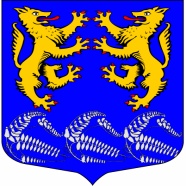 Муниципальное образование«ЛЕСКОЛОВСКОЕ СЕЛЬСКОЕ ПОСЕЛЕНИЕ»Всеволожского муниципального района Ленинградской областиАДМИНИСТРАЦИЯП О С Т А Н О В Л Е Н И Е    28.04.2015дер.Верхние Осельки	 			              № 94О подготовке и проведении 70-ой годовщины Победыв Великой Отечественной войне 1941-1945 г.г.     В связи с празднованием 70-ой годовщины Победы в Великой Отечественной войне 1941-1945 г.г.  ПОСТАНОВЛЯЕТ:1.Подготовить и провести 9 мая 2015 года торжественные мероприятия, посвященные 70-ой годовщине Победы в Великой Отечественной войне 1941-1945 г.г., согласно приложения №1. 2. Утвердить состав организационного комитета по подготовке и проведению  мероприятий, посвященных 70-ой годовщине Победы в Великой Отечественной войне 1941-1945 г.г. (Приложение №2)3. Утвердить ответственных  лиц в торжественных мероприятиях посвященных 70-ой годовщине Победы в Великой Отечественной войне 1941-1945 г.г. (Приложение №3)4.Руководителям подразделений задействованных в торжественном праздновании Дня Победы обеспечить:- реализацию  намеченных мероприятий согласно приложения №1;- своевременное финансовое обеспечение мероприятий.5. Контроль исполнения оставляю за собой.Глава администрации                                                                            А.Г. АнанянПриложение №1к постановлению главы администрацииот 28.04.2015 г. № _____  Торжественные мероприятия посвященные 70-ой годовщине Победы в Великой Отечественной войне 1941-1945 г.г. проводимые на территории муниципального образования «Лесколовское сельское поселение» Всеволожского района Ленинградской области 9 мая 2015г.деревня Лесколовопоселок  Осельки                                                                                                                                                     Приложение №2к постановлению главы администрацииот 28.04.2015 г. № _____  Состав оргкомитета по подготовке и проведению  торжественных мероприятий посвященных 70-ой годовщине Победы в Великой Отечественной войне 1941-1945 г.г. проводимые на территории муниципального образования «Лесколовское сельское поселение» Всеволожского района Ленинградской области 9 мая 2015г.Председатель  оргкомитета Ананян Армен Гамлетович - глава администрации МО «Лесколовское сельское поселении»Члены оргкомитета: 1.Слезов Вячеслав Владимирович –   зам.главы администрации МО «Лесколовское сельское поселение» 2. Середа Николай Петрович – председатель Совета ветеранов МО «Лесколовское сельское поселение»      3. Глазунова Валентина Григорьевна – директор МОУ СОШ ЛЦО      4. Царева Зинаида Григорьевна – директор  МОУ «Осельковская ООШ»      5. Кулишко Кирилл Витальевич – зам. директора по воспитательным системам  МОУ «СОШ ЛЦО»     6. Заколюкина Марина Александровна – специалист по по молодежной политике, физической культуре и спорту       7. Савинова Наталья Юрьевна  –  директор МКУ «Лесколовский ДК»      8. Кривенко Вера Ивановна – депутат Совета депутатов МО «Лесколовское сельское поселение»Приложение №3к постановлению главы администрацииот 28.04.2015 г. № _____  Ответственные лица в проведении торжественных мероприятий посвященные 70-ой годовщине Победы в Великой Отечественной войне 1941-1945 г.г. проводимые на территории муниципального образования «Лесколовское сельское поселение» Всеволожского района Ленинградской области 9 мая 2015г.ВремяМероприятие11-15Сбор у МОУ «СОШ «Лесколовский Центр Образования11-30Торжественное открытие Стелы у Аллеи Славы12-00Начало движения колонны «Бессмертный полк»12-30Возложение венков к Мемориалу ПамятиМинута молчанияТоржественный митинг13-00Прохождение   торжественным маршем офицеров запаса13-05Легкоатлетическая эстафета13-25Торжественный митинг и возложение венков у воинского захоронения в дер. Анньялово14-30Автопробег14-45Концерт художественной самодеятельностиСолдатская каша20-00Концерт «Победная площадь»ВремяМероприятие13-30Сбор на площади14-00Торжественное  шествие «Бессмертный полк»14-30Возложение венков14-45Заезд автопробега с д. Лесколово15-00Торжественный митинг15-20Концерт художественной самодеятельностиСолдатская кашаМероприятиеОтветственныйд. Лесколовод. ЛесколовоСбор у школыДиректор МОУ «СОШ «Лесколовский Центр образования» Глазунова В.Г.Торжественное открытие Стелы у Аллеи СлавыДиректор МОУ «СОШ «Лесколовский Центр образования» Глазунова В.Г.Колона «Бессмертный полк»Председатель Совета ветеранов Середа Н.П., Директор МОУ «СОШ «Лесколовский Центр образования» Глазунова В.Г., Директор «Лесколовский  ДК» Савинова Н.Ю.Возложение венков к Мемориалу ПамятиПредседатель Совета ветеранов Середа Н.П.,  Директор МОУ «СОШ «Лесколовский Центр образования» Глазунова В.Г., Директор «Лесколовский  ДК» Савинова Н.Ю.Торжественный митингДиректор «Лесколовский  ДК» Савинова Н.Ю.Прохождение   торжественным маршем офицеров запасаПредседатель Совета ветеранов Середа Н.П.Легкоатлетическая эстафетаСпециалит по молодежной политике, физической культуре и спорту Заколюкина М.А.Торжественный митинг и возложение венков у воинского захоронения в дер. АннеловоДиректор МОУ «СОШ «Лесколовский Центр образования» Глазунова В.Г.АвтопробегЗам. директра по воспитательным системам МОУ «СОШ «Лесколовский Центр образования» Кулишко К.В.Концерт художественной самодеятельностиДиректор «Лесколовский  ДК» Савинова Н.Ю.Солдатская кашаДиректор «Лесколовский  ДК» Савинова Н.Ю.Концерт «Победная площадь»Директор «Лесколовский  ДК» Савинова Н.Ю.д. Оселькид. ОселькиСбор на площадиДепутат Совета депутатов МО «Лесколовское сельское поселении» Кривенко В.И., Директор МОУ «Осельковская ООШ»  Царева З.Г.Торжественное  шествие «Бессмертный полк»Депутат Совета депутатов МО «Лесколовское сельское поселении» Кривенко В.И., Директор МОУ «Осельковская ООШ»  Царева З.Г.Возложение венковПредседатель Совета ветеранов Середа Н.П.Заезд автопробега с д. ЛесколовоЗам. директра по воспитательным системам МОУ «СОШ «Лесколовский Центр образования» Кулишко К.ВТоржественный митингПредседатель Совета ветеранов Середа Н.П.Концерт художественной самодеятельностиСолдатская каша Методист «Лесколовский  ДК» Луговая И.А., Мастер ОАО «ЛЖО» Щербаков С.В.Дежурство добровольной народной дружины МО «Лесколовское сельское поселении»Зам. главы администрации МО «Лесколовское сельское поселении» Слезов В.В.Заказ транспортного средства для перевозки ветерановСпециалист по молодежной политике, физической культуре и спорту Заколюкина М.А.